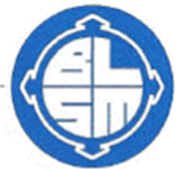 St. Mary’s Primary Academy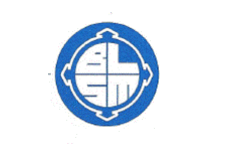 Sports Premium Funding Plan 2022-2023What is sports premium? This funding is provided by the Department for Education, Health and Culture, Media and Sport. Schools must use the funding to make additional and sustainable improvements to the quality of PE and Sport on offer. The premium should be used to develop or add to the PE and Sport in school and to build capacity and capability within the school to ensure that improvements made now will benefits pupils joining the school in future years.  There are five key indicators that schools should expect to see improvement in the following areas: The engagement of all pupils in regular physical activity (the Chief Medical Officer guidelines recommend that all children and young people aged 5 to 18 engage in at least 60 minutes of physical activity a day, of which 30 minutes should be in school). The profile of PE and sport is raised across the school as a tool for whole-school improvement Increased confidence, knowledge, and skills of all staff in teaching PE and sport Broader experience of a range of sports and activities offered to all pupils 5. Increased participation in competitive sport Increased participation in competitive sport at all levelsSchool VisionEverything is possible for one who believes. Mark 9:23 Dream, believe, achieve We dream with all our heart We believe with all our mind We achieve with all our heart Physical EducationPhysical education is education through physical activity; its goal is the development of the individual, not just their physical development or their proficiency in specific sports.We previously invested in REAL PE training and resources, an OFSTED approved scheme of work, which aids Staff with the tools to develop and nurture the whole child via physical activity and PE. A physical literacy that allows Pupils to learn about themselves, the importance of a healthy lifestyle, self-expression, and concepts such as fair play and respect. PE also contributes to the development of a range of important cognitive skills such as decision making and analysis, and social skills such as teamwork, communication, and leadership.School Sport and Healthy LifestylesThrough a focus on ensuring physical education at St Marys C of E Primary Academy we provide pupils with access to a minimum of 30minutes of physical activity every day, as well as build the foundation for future participation and performance in sport.Change 4 Life clubs lead by PR Sports Coaching coaches encourage all year groups and children that do not usually take part in extra curricula sport to feel successful when taking part in physical activities. The clubs will enable these children to grow in confidence and develop a sense of enjoyment when taking part in sporting activities.Pupils are encouraged to be active during lunchtimes, before and after-school clubs. Extra-Curricular sports clubs have seen a rise in participation with all children being encouraged to participate in a range of activities. A wider range of extracurricular sports clubs will be offered to cater for all pupils’ interest and allow opportunity to try new activities.Sporting achievements will continue to be celebrated assemblies to promote the importance of PE. As well as encourage all pupils to aspire for success and continue to increase participation in a variety of sporting activities.Inter and Intra School competitions will again take place throughout the academic year, with all pupils in years 1-6 taking part in a minimum of 2 Intra School sports competitions. Pupils will be invited to represent St Marys C of E Primary Academy in Inter school sports competitions. We plan to enter 13 Intra school tournaments and leagues as well as set up fixtures against local schools, with a target of allowing opportunity for all year 5-6 pupils chance to take part in a competition and represent the school. Building confidence, self-esteem, team work and pride in their participation.Leadership roles are constantly encouraged as part of pupil’s academic studies. In extension to this year 6 pupils are encouraged to attend Young Leaders training. Pupils who complete the training will be encouraged to take in an active leadership role within School and assist staff in promoting active and healthy lifestyles to younger peers. Sports Leaders/Sports Ambassadors will assist in organising and delivering active play during lunchtimes, assist with Sports day and plan, officiate and assist in running various Intra school competitions.Club links will be established to promote local sports teams/clubs, to promote further participation in sporting activities and healthy lifestyles.Whole school Festivals and visits from professional athletes have been planned. Athletes will deliver a whole school assembly and deliver a small workshop to each class to allow a taster and insight into their sport and their sporting success. These days aim to promote commitment and desire to achieve and perform, inspiring pupils to work hard and achieve their dreams2022-2023 Sports Premium Funding PlanKey Achievements to date:2022-2023:
Sainsburys School Games Gold Award July 2023% Increase in club participationSports leaders led active lunchtime to years EYFS- year 4 peers.Sports leaders led personal best challenges at lunchtime to improve pupils’ agility, balance and co-ordination as well as promote 30 active minutes in school.Extra equipment purchased to allow more variety of clubs and activities. Pupil voice showed they preferred lunch times with the active element.Free club places available in terms 1 and 5 to reduce barriers to participation. Terms 2 & 5 offered Target club, invite only to specific pupils.Term 1 offered girls only football club on the back of Lionesses Euro cup win.100% children participated in organised physical activity daily62% participated in at least one extra curricular club per term 18 Year 6s expressed an interest in being a sports leader and undertook training 15 pupils completed the year and provided activities 2 lunchtimes per week.Bike and balance ability took place (year 6 and EYFS)Promoted walk/cycle/scoot to school initiativesLaura Patrick and Sarah Reynolds attended Northamptonshire School Sport Conference to boost their understanding of how to get children active in all lessons, PE Deep dive etcPupils’ sporting/PE success is celebrated in Worship each week Achievements were promoted in the newsletter and on social mediaLess known sports were profiled – Boccia, New age Kurling, Archery. Additional sports equipment was purchased to offer additional sports (minimum of 9 clubs were offered each week)Sports days held with a huge focus on school and school games values as well as the competitive element. Year 1/2 and Year 3/4 staff received 1 term of teacher support with a PE specialist to deliver High quality PE lessons.New PE Hub  used to track children’s progress in PE and participation in sports84% Year 5/6 pupils participated in a minimum of 1 inter school competition100% Year 5/6 were invited to attend a minimum of 1 intra school competition100% Year 3/4 pupils participated in a minimum of 1 inter school competition72% Year 3/4 pupils were invited to attend an inter school sports competition100% KS1 and EYFS pupils participated in a minimum of 1 inter school competition26% Year 2 pupils attended an intra school competitionA Minimum of 1 Intra school competition was hosted each term30 Inter school competitions were entered (24 attended) providing 258 opportunities for pupils to represent their school.4 B teams entered into competitions2 school games finals reached.Academic year:  2022-2023Total fund allocation£18657.05- InvestedTotal fund allocation£18657.05- InvestedDate written September 2022Date written September 2022Reviews set for Decmeber2022, March 2023, June 2023Key indicator 1:  The engagement of all pupils in regular physical activityKey indicator 1:  The engagement of all pupils in regular physical activityKey indicator 1:  The engagement of all pupils in regular physical activityKey indicator 1:  The engagement of all pupils in regular physical activitySchool focus:Actions to achieve:Investment:Investment:Expected Evidence and impact:Sustainability and suggested next stepsAchievements Results andEvidenceTo target children who did not previously participate in extracurricular sports clubs/activities and children with low confidence in PE. Allowing them opportunity to participate in sports clubs.Use tracker data to identify pupils.Find pupils likes/dislikes and plan events/clubs around this.Weekly ‘invite’ only club for children who are not active outside of school. Use of PR Sports Coaching, PE/Sports coaches, to deliver change 4 life clubs, and/or sports specific clubs for years R-6 at lunch times, before and after school.
Deliver lunchtime change 4 life clubs 3 lunchtimes per week.




£1300
(may be self-funded as per previous years from profits for parent paid clubs)£ 2700




£1300
(may be self-funded as per previous years from profits for parent paid clubs)£ 2700To increase participation overall, with a target to have 100% of pupils in years EYFS-year 6 to participate in a minimum of one extracurricular club by the end of the year (in school or external).Raising pupil’s confidence, self-esteem and experience.

To engage pupils and encourage them to continue participating.By raising participation, parents will then pay for pupils to continue to participate in club. Pupils club participation:
Overall: 62% participated in a before or after school sports clubTerms 1 and 5 all clubs were free of charge to all pupils to reduce financial barriers to participation ad allow opportunity to try clubs in hope of furthering participation the following term.Term 5 also provided ‘target club’ which was an invite only club, targeting pupils who were recorded as inactive or low self-esteem in sport.36 children were invited 10 attended.To offer a variety ofextracurricular sports cubs,throughout the week.Offer a minimum of 8 extracurricular clubs per week to all year groups. Offering a coverage of as many sports/sporting activities as possible.

All clubs FREE for the first term to allow children to try all clubs on offer.£0
Self-funded (paid byParents/GuardiansProfit gained will be re invested back into the school’s sport and PE budget)£1700 for first term free£0
Self-funded (paid byParents/GuardiansProfit gained will be re invested back into the school’s sport and PE budget)£1700 for first term freeChildren will try a sport theywouldn’t usually have access to(e.g., Gymnastics, Karate, New Age Kurling, Tri-Golf etc)By raising.participation,parents will thenpay pupils tocontinue toparticipate in club, thus more sustainable.A minimum of 9 clubs were available each week throughout the academic year, offering a broad range of activities for pupils to participate in.

(Basketball, Football, Athletics, Cricket, £3234Tennis, Tri Golf, Archery, dance, Gymnastics and Archery).Terms 1 and 5 all clubs were free of charge to all pupils to reduce financial barriers to participation and allow opportunity to try clubs in hope of furthering participation the following term.
To continue with the Move it Mile Fund a daily mile track to ensure this can still happen in the winter time. TBC
Part funded by grant/Trust TBC
Part funded by grant/Trust Children will find personal targets fun and see exercise as part of their daily activities which will continue outside of school and beyondChildren will see exercise as part of their daily life and the benefits of it will sustain into their own lives. Each class timetabled a minimum of 2 daily mile sessions per weekKey stage 2 pupils who are not competent swimmers, will have an additional term of swimming lessons.Use tracker data to identify pupils.Invite children to additional swimming lessons£600Nene swimming (not including transport)£600Nene swimming (not including transport)To ensure all children leave Year 6 able to swim a minimum of 25 metres.Increase pupils overall water confidence, and be able to perform varied strokes, successfully swim 25meters will be provided opportunity for additional tutorial, by the time they leave KS2.
An additional term to their minimum curriculum requirement.Moving swimming lessons to year ¾ will ensure that there is more catch-up time for children in year 5/6. Starting younger also means that hopefully less children will need top up support. ?Promote pupil’s confidence, maturity and leadership in sport.
Further allow opportunity for each year group to have access to organised physical activities on lunchtime per week, delivered by young leaders.Encourage pupils to participate in 30minutes of physical activity each day at school.Year 6 pupils will receive 6 hours of leadership training.

Selected pupils will create a ‘leadership team,’ meeting with Mrs Patrick every Monday lunchtime to plan and review lunchtime activities.Each group allocated a day to deliver fun, active plan to peers.Order new equipment for lunchtimes which is based on the voice of the children.(Inclusive in PE lead role)(Inclusive in PE lead role)PR Sports coaching coach to provide Sports Leaders training during term 1. To continue to meet students weekly to assist them with planning and reviewing leaders’ activities.Sustainable for 1 year£11.98 invested in sports leader’s lanyards.18 pupils participated in young leaders training in term 1.
15 pupils continued their leadership role throughout the year assisting with sports day, physical activity assemblies, planning and delivering weekly active lunchtime games and challenges.Daily extra-curricular clubs, Daily Mile, Active lessons and sports leader’s active lunchtimes and lunchtimes personal best challenges were all provided daily to allow pupils to access a minimum of 30 minutes activity at school each day.To improve whole school ethos and attitudes to healthy lifestyles.To alter pupils and family’s attitudes to sport and active lifestyles, to reduce child obesity and low self-esteem.Encourage participation in initiative such as walk/scoot/cycle to school.Beat the street etcRun holiday competitions that have an exercise element such as Beat the street, Walk for Lent, Race for Hunger.Introduce a family exercise club. Inclusive in PE Lead roleIncluded in clubs funding Inclusive in PE Lead roleIncluded in clubs funding To continue to promote healthy lifestyles to pupils, engaging pupils, staff, families and the wider community.Sustainable£270
Training- Northamptonshire School Sport conference
LP and SR attended  to learn ways to promote healthy and active lifestyles in school. SR shared with Staff in briefing.
Assisted with Healthy Schools Award.PE and school sport received positive comments within Ofsted visit commenting on promotion of healthy lifestyle via clubs and competitions and positive impact on pupils.Daily extra-curricular clubs, Daily Mile, Active lessons and sports leader’s active lunchtimes and lunchtimes personal best challenges were all provided daily to allow pupils to access a minimum of 30 minutes activity at school each day.School games values are at the heart of all sporting experiences, promoting determination, teamwork, honesty, respect, and passion ahead of success.Walk and scoot/cycle to school initiative were promoted as well a race for hunger.Key indicator 2: The profile of PE and Sport being raised across the school as a tool for whole school improvement.Key indicator 2: The profile of PE and Sport being raised across the school as a tool for whole school improvement.Key indicator 2: The profile of PE and Sport being raised across the school as a tool for whole school improvement.Key indicator 2: The profile of PE and Sport being raised across the school as a tool for whole school improvement.Key indicator 2: The profile of PE and Sport being raised across the school as a tool for whole school improvement.Key indicator 2: The profile of PE and Sport being raised across the school as a tool for whole school improvement.Key indicator 2: The profile of PE and Sport being raised across the school as a tool for whole school improvement.School focus:Actions to achieve:Investment:Investment:Expected Evidence and impact:Sustainability and suggested next stepsAchievements Results andEvidenceCollective worship offers.weekly opportunities tocelebrate sporting.achievements both in and outof school by teams andindividuals and encourage other children to aspire to be involved in sport.Promote staff sporting participation and successEnsure dedicated time to celebrate achievements is integral part of the worship week.
Purchase an outdoor display board, to advertise staff and pupils sporting successes.To promote national and local incentives such as beat the street, and couch 2-5-K.Advertise the competitions and ask for volunteers. To highlight staff and pupils’ participations and successes in school sports competitions, and external extra-curricular clubs on social media, newsletters and school achievement assemblies.To deliver throughout the year Sport assemblies, promoting healthy lifestyles, inspirational people.To regularly deliver intra school competitions, providing pupils opportunity to showcase their skills and experience competitions.To engage the whole school in the daily mile challenge.£0Funded as part of PE lead role£0Funded as part of PE lead roleChildren can see theachievement and joy sport canbring to them and others.Profile of sports are raisedthrough pupil voiceChildren gain positive role models and aspirationsPE Lead role sustainable annually whilst Sports premium investment is suppliedSporting achievements were celebrated in collective worship weekly as well as in termly newsletters and on social media.Inspirational athlete visited providing an ‘inspirational assembly’ as well as providing a taster session for all pupils.Intra school competitions were hosted each term allowing pupils to compete in sporting challenges and competition, within the school setting.All pupils participated in the daily mile challenge a minimum of 2 times a week.Personal best challenge was launched at lunchtimes to encourage physical activeness as well as allow pupils opportunity to improve their agility, balance and co-ordination skills via trackable activities.Newsletter and display boardsare used in school to promotesporting values andachievements across schoolEnsure every newsletter includes information about sporting events and achievements.Ensure the display board is dedicated to sporting achievement and is updated regularly£0Funded as partof PE and Schoolsport lead role.£0Funded as partof PE and Schoolsport lead role.Increased attitude to learningaround sporting activitiesChildren to aspire to greaterachievementsPE Lead role sustainable annually whilst Sports premium investment is suppliedTwitter, termly newsletters and weekly collective worship highlighted and celebrated children who participated in intra school competitions, and/or external sporting success.School display board presents school teams with pride.Sporting role models are used to inspire childrenContact individuals and organisations to organise various visits across the year.£200Inspirational athlete visit£200Inspirational athlete visitIncreased attitudes to learningaround sportingActivities.Children inspired to becomebetter at sport and physicalactivity.PE Lead role sustainable annually whilst Sports premium investment is supplied£200
Sporting role models and inspirational quotes were displayed around school.

Inspirational athlete visited providing an ‘inspirational assembly’ as well as providing a taster session for all pupils.Profile fewer known sports toinspire children who may not know the more obscure sportsContact individuals and organisations to organise various visits across the year.See aboveSee aboveIncreased attitudes to learning.around sporting activitiesChildren aspire to greater.achievementsKick boxing, Archery, New Age Kurling, Tri Golf, Dance, Gymnastics, Athletics, Basketball, Football, Dodgeball, Cricket clubs took place for a minimum of one term.Celebrate school games valuesshown in children viacelebration worship and aftereach sporting event.Ensure children know the values.Ensure values are displayed and referenced.After each sporting event, choose children that have shown a particular value to celebrate in worshipDisplay these sporting stars around school as peer role models£0Funded as part of PE and School sport lead role£0Funded as part of PE and School sport lead roleChildren will show good.sportsmanshipChildren will want to becelebrated for these valuesPE Lead role sustainable annually whilst Sports premium investment is suppliedSchool games values are displayed on Sport/PE board.
School games values are promoted on before/during and after inter and intra school competitions.Sporting role models and inspirational quotes were displayed around school.Staff PE UniformProvide staff PE uniform to further promote PE and healthy lifestyles demonstrating school ethos and following school uniform policy £600£600Be positive PE role models to pupilsSustainable for 2 years£49.77
Additional items of St Marys PE staff uniform was order for LP to be easily identifiable and presentable when attending cluster meetings and sports events.Key indicator 3:  Increased confidence, knowledge and skills of all staff in teaching PE and Sport.Key indicator 3:  Increased confidence, knowledge and skills of all staff in teaching PE and Sport.Key indicator 3:  Increased confidence, knowledge and skills of all staff in teaching PE and Sport.Key indicator 3:  Increased confidence, knowledge and skills of all staff in teaching PE and Sport.Key indicator 3:  Increased confidence, knowledge and skills of all staff in teaching PE and Sport.Key indicator 3:  Increased confidence, knowledge and skills of all staff in teaching PE and Sport.Key indicator 3:  Increased confidence, knowledge and skills of all staff in teaching PE and Sport.School focus:Actions to achieve:Investment:Investment:Expected Evidence and impact:Sustainability and suggested next stepsAchievements Results andEvidenceEnsure the staff are confidentin delivering PEStaff questionnaire to baseline their needs.Modelled PE lessons with pe specialist, to develop staffs understanding of PE progressions, inclusion and how to ensure children are active.Specialist PE educators to assist staff with planning and delivery of PE lessons.Easy to follow scheme of work that supports the knowledge staff need to deliver PE. To take PE lessons together to help demonstrate give examples of high quality, interactive, inclusive PE lessons. To assist with planning, and pupil assessments.PE Hub- £598.50+(Inclusive in PE lead role)PE Hub- £598.50+(Inclusive in PE lead role)To improve staff confidence and understanding in delivering PE lessons, tailored to adapting each child.To assist with pupil’s progressionin the PE curriculum and assistwith sports participation anddata required to be help.Design and provides curriculum.plans and lesson planning.Pupils and staff can see clearpupil pathways.Improved staff confidence.Sustainable for duration of staff’s career with St Marys£270
Training- Northamptonshire School Sport conference
LP and SR attended to learn ways to promote healthy and active lifestyles in school. SR shared with Staff in briefing.
Assisted with Healthy Schools Award.Educated LP and SR regarding Ofsted requirements and PE deep dive which helped to prepare for the forthcoming Ofsted inspection.
PE and school sport received positive comments within Ofsted visit commenting on promotion of healthy lifestyle via clubs and competitions and positive impact on pupils.
Staff Curriculum Gymnastics training has been scheduled for 2023 from September.New PE scheme of work was invested in (PE Hub) which provided staff with clear lesson plans, skills breakdown, and assessment criteria.Year 1 & 2 Teachers received 1 term of support from PE lead via modelled delivery.
 Year ¾ teachers received 3 lessons of support in modelled delivery.PE lead was contactable to discuss ways to adapt and progress lesson activities in order to tailor to class/individual pupils needs and abilities.Ensure the staff are confidentin assessing PE & Invest in a new scheme of work for teachers to follow high quality lesson plans and resourcesInvest in PE Hub for high quality easy to follow lesson plans and online resources.New assessment system to track the children’s progress clearly and easily. An assessment system linked to the lesson plans.Teachers to be supported in use of lesson plans by PE Lead..£598.50
PE Hub£0 
(included in PE Lead role)£598.50
PE Hub£0 
(included in PE Lead role)To improve staff confidence and understanding in assessing PE lessons, tailored to adapting each child.To assist with pupil’s progressionin the PE curriculum.Pupils and staff can see clearpupil pathways.Improved staff confidence.Sustainable for 1 year subscription, to review future use after a year.£598- PE Hub digital scheme of work.
£399- Primary PE Passport scheme of work and PE pupil tracker.
All staff received support from PE lead regarding Pupils tracking and progress and understanding and accessing the PE curriculum and lesson plans via PE hub.Key indicator 4:  Broader experience of a range of sports and activities offered to all pupils.Key indicator 4:  Broader experience of a range of sports and activities offered to all pupils.Key indicator 4:  Broader experience of a range of sports and activities offered to all pupils.Key indicator 4:  Broader experience of a range of sports and activities offered to all pupils.Key indicator 4:  Broader experience of a range of sports and activities offered to all pupils.Key indicator 4:  Broader experience of a range of sports and activities offered to all pupils.Key indicator 4:  Broader experience of a range of sports and activities offered to all pupils.School focus:Actions to achieve:Investment:Investment:Expected Evidence and impact:Sustainability and suggested next stepsAchievements Results andEvidence
Introduce children to outdoor and adventurous activities Visit to local activity centres (Frontier, Irchester) and onsite experiences (forest school, orienteering, climbing wall). £0£0Children experience a less mainstream sport, engages and inspires them to continue to participate in exercise daily.Rotate experiences for each year. Only sustainable with fundraising or sports premiumTo be implemented further next year.Year 6 experienced Canoeing, tunnel walking, team games, hiking and waterfalls in July.Entered a year 6 OAA team into Kettering partnership competition. Unfortunately the event was cancelled.OAA lessons were implemented into new PE curriculum map.
This is for year B cycle so lessons have not yet been delivered.Develop and increase therange of activities both withinand outside the curriculum inorder to get more childreninvolved in sporting activitiesAudit provision for PE bothinside and outside thecurriculum.Organise and book breakfast,lunchtime and after schoolsports and dance club caning termly and based on some pupil voice. Collect pupil voice to find outtheir attitudes and ideas.Encourage staff to deliver sportsClubsBring in local clubs to deliver taster sessionsHighlight lesser known sports such as fencing£0Part of PE lead role£0Part of PE lead roleImproved behaviour atlunchtimes leading to improvedlearning in the afternoon via organised lunchtime activities.Children excited and motivatedto take part in further sportsprovisionStaff to represents who school healthy lifestyle by delivering active clubsVariety of extracurricular sports clubs on offer throughout the week/yearNew equipment sustainable for 1-4 yearsA minimum of 9 extra curricular (before and after school) sports clubs were available to children each week, in varying sports/activities.Sports leaders were utilised to run active lunchtime games to younger peers as well as personal best challenges.The daily mile was scheduled into year 1-6 timetables, for a minimum of 3 days each week.Inspirational athlete delivered a taster Kickboxing Day in which all pupils participated.Healthy lifestyles display board was created, along with ‘teacher top trumps cards’ highlighting ways that staff stay active.Purchase equipmentPurchase equipment to offer a broad range of sports within PE and school sport.£2000£2000A variety of sports clubs will be available to offer the pupils. More children will engage in physical activity as broader range of activities attracts all pupils’ interests.Sustainable for 1-4 years£998.30 
New equipment purchased:
Barrier tape for sports dayBall pump and needlesX3 sets of bibsNetball setFootball setRounders setBalls in variety of sizes
Gymnastics equipment repairsTennis racket handle tape to restore tennis racketsX2 tubs of tennis ballsKey indicator 5:  Increased participation in competitive sport at all levelsKey indicator 5:  Increased participation in competitive sport at all levelsKey indicator 5:  Increased participation in competitive sport at all levelsKey indicator 5:  Increased participation in competitive sport at all levelsKey indicator 5:  Increased participation in competitive sport at all levelsKey indicator 5:  Increased participation in competitive sport at all levelsKey indicator 5:  Increased participation in competitive sport at all levelsSchool focus:Actions to achieve:Investment:Investment:Expected Evidence and impact:Sustainability and suggested next stepsAchievements Results andEvidenceTo provide sport specific training to help prepare pupils who are invited to participate in Inter School competitions. To allow them to compete with knowledge and experience in the sport/discipline.Enter Intra School Sports Competitions:- Kettering School Sports Partnership.- PR Sports Coaching School Sports-PDETTo enter a minimum of 3 competitions per term.
To enter B and C teams where possible to ensure opportunities are available to as many children as possible.Selected pupils to receive 1 terms gymnastics coaching from a gymnastics coach.Selected pupils to receive a minimum of one morning coaching before a competition to boost their understanding and confidence before attending a competition.£400 gymnastics coaching£inclusive in PE lead role£400 gymnastics coaching£inclusive in PE lead roleTo decrease anxiety and overcome a possible barrier to participation.To ensure a minimum of 70% of year 5/6 pupils have attended an inter school competition.To improve overall pupil and school sports success in inter school competitions.Sustainable for 1 year£240 
Specialist Gymnastics training to help prepare pupils who are to represent St Marys in the Gymnastics competition, developing their understanding, confidence and readiness to compete.Attend Inter school competitionsEnter Intra School Sports Competitions:- Kettering School Sports Partnership.- PR Sports Coaching School Sports-PDETTo enter a minimum of 3 competitions per term.To enter B and C teams where possible to ensure opportunities are available to as many children as possible.£200Kettering School Sports Partnership£200Kettering School Sports PartnershipPupils experience healthy competition.
Pupils experience pride and achievement in representing St Marys C of E Primary Academy at sporting events.Every pupil to have participated in a minimum of one intra school competition.
For a minimum of 70% of year 5/6 pupils to have accessed an Inter School event.PE Lead role sustainable annually whilst Sports premium investment is supplied£275
 for sign up to Kettering Partnership.Attended 24 (5 cancelled) inter school competitions, providing an opportunity for 258 pupils to represent our school and experience 'competitive' sporting environments.

This including 4 B teams for Boccia, New Age Kurling, Gymnastics and Archer.84 % of year 5/6 pupils attended an inter school competition
72.9 % of year ¾ pupils attended an inter school competition.
26.10 % of year 2 pupils attended (unless cancelled by organisers) an inter school competition.All pupils participated in a minimum of 1 Intra school competition.Year 5/6 Pupils participated in a minimum of 3 intra school competitions.Transport to Inter School sports competitions and additional swimming lessons.Book minibuses and coaches asneeded to transport children toeventsTransport to Inter School sports competitions and additional swimming lessons.£3000Transport to Inter School sports competitions and additional swimming lessons.£3000To access and participate in a minimum of 15 inter school competitions.To allow opportunity for a minimum of 60% of year 5/6 and 50% of year ¾ pupils to represent the school in festivals and competitions.PE Lead role sustainable annually whilst Sports premium investment is supplied£3216
(£2842 funded by sports premium)Allowing  84% of year 5/6 pupils and 72.9%  year ¾ pupils to attended to represent the school in festivals/ inter school competitions. Exceeding our beginning of year targets.
All children to experience sports competitionsPE lead to deliver intra school sports competitions.Sports days and sports festivals£0Included within PE lead role£0Included within PE lead rolePupils experience healthy competition.Pupils experience pride and achievement in being part of a team.Pupils recognise the importance of working as a team.Sportsmanship is promoted.100% pupils to have participated in a minimum of one intra school competition.PE Lead role sustainable annually whilst Sports premium investment is suppliedIntra school competitions were organised termly, allowing children to experience healthy competition, showcase their skills and explore teamwork and tactical skills.Intra school competitions included:
- Year ¾ Dodgeball
- Year 5/6 Dodgeball
- Year 5/6 Cricket
- Year 3/4 Cricket
- All years Archery
- All year’s Personal best challenges (6 challenges)£ 1065
For cover staff/coaches to attend competitions ensuring correct adult to child trip ratios or cover lessons whist LP attend competitions / training.PE Lead roleTo complete all PE lead roles and responsibilities as detailed above ensuring all 5 key indicators are completed£9000£9000Key indicators and actions listed above will be achievedPE Lead role sustainable annually whilst Sports premium investment is supplied£6960PE lead responsible for overseeing of all PE school sport provision in school, including but not limited to ensuring sports premium budget is effectively invested and all key indicators are carried out, with action plans completed.PE Lead duties listed above.